The Archaeology of the Ancient Greek EconomyThe Classical Archaeology Seminar, Hilary Term 2020Mondays at 4:00 PM  Followed by discussion and drinks  Lecture Room Ioannou Centre for Classical and Byzantine Studies66 St Giles’Organisers: Andrew Wilson and Catherine Morganwith the support of the Faculty of Classics, the School of Archaeology, and All Souls College 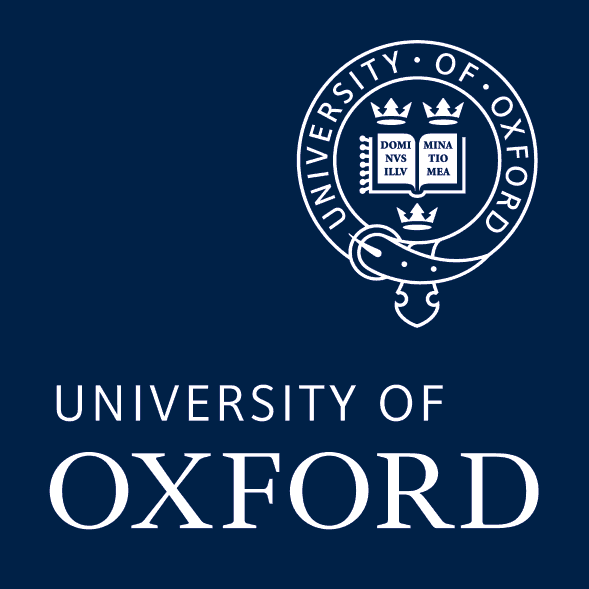 Week 1 January 20Long-Distance Trade in the Classical and Early Hellenistic Mediterranean, c. 600 – 250 BCAndrew Wilson, University of OxfordWeek 2 January 27Archaeology of the Ancient Greek Textile EconomyMargarita Gleba, Ludwig Maximilian University, MunichWeek 3 February 3Building, Agency, and SupplyChris Hayward, University of Edinburgh; Catherine Morgan, University of OxfordWeek 4 February 10Booty and Dethesaurisation and their Effect on the Monetary EconomyAndy Meadows, University of OxfordWeek 5 February 17Amphoras in Greek Economies (600-250 BC): Quantities, Qualities, and Future ResearchMark Lawall, University of ManitobaWeek 6 February 24  Silver Ore Sources, Coinage and State in Late Archaic AthensGil Davis, Macquarie UniversityWeek 7 March 2Rural Attica: Farmsteads, Production, and Agricultural Investment
Sylvian Fachard, American School of Classical Studies at AthensWeek 8 March 9The Naval Economy of Classical Athens: More Resourcefulness than ResourcesBarry O’Halloran, Trinity College Dublin